Kære forældre/værgeVi ønsker at passe bedst muligt på dit barn/ung, når det er i vores varetægt, og minimere risikoen for fejl bedst muligt. Derfor har vi faste rammer i forhold til medicinhåndtering. Det er vigtigt at I som forældre/værge sikrer at nedenstående overholdes.Som forældre/værge er det jeres ansvar:at benytte de af CBF udleverede medicinskemaerat medicinskema er udfyldt med en letlæselig håndskrift eller udfyldt elektroniskat benytte de af CBF udleverede medicinæsker at sikre at medicinæsker fremstår rene og hygiejniske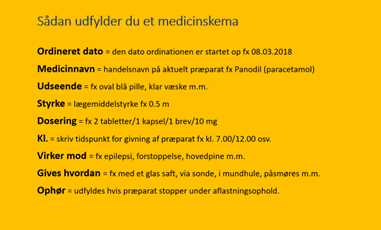 at medicinskemaet altid er opdateret i forhold til aktuel medicinat dosere jeres barn/unges medicin korrekt jævnfør lægelige ordinationerat den medsendte medicin er i overensstemmelse med medicinskemaetat medicinskemaet følger medicinen ved ankomst til aflastningat alt ordineret og aktuelt medicin (også naturlægemidler/kosttilskud/håndkøbsmedicin/PN- medicin) fremgår af medicinskemaet Ved akutte ændringer i medicin i en aflastningsperiode skal I som forældre selv forestå ændringerne. Dvs. selv fylde i/tage op af æskerne, samt sikre at bostedet har et ajourført medicinskema. at der medsendes ekstra medicin i original emballage påført navn og cpr. til brug ved svind/opkast/afvigelser m.v.Hvis barnet/den unge får ikke dispenserbart medicin (flydende medicin/cremer m.m.) eller                                       PN-medicin skal præparaterne være påført tydeligt navn og cpr. Præparaterne skal være                              medsendt i original emballage.Mangler I nye medicinskemaer, kan I henvende jer til medarbejderne som gerne udleverer                         kopier eller tilsender skemaet elektronisk. Medarbejderne må: kun håndtere medicin der fremgår af medicinskemaet kun give medicin, hvis antal og mængde stemmer overens med antal og mængde på medicinskemaetIKKE rette i medicinskemaet, eller på anden vis udfylde detteAgerbo og Tjørringhus må ikke opbevare medicin, eller medicinskemaer, imellem aflastningsperioderne. Medarbejderne sørger for at pakke dette ned ved aflastningens ophør.Med venlig hilsen Alice Eijgendaal, leder Døgn & Familiestøtte HerningNavn:Navn:Navn:Navn:Navn:Navn:Navn:Cpr.nr.Cpr.nr.Cpr.nr.Cpr.nr.Cpr.nr.Cpr.nr.Evt. allergier:Evt. allergier:Evt. allergier:Evt. allergier:Evt. allergier:Evt. allergier:Evt. allergier:Evt. allergier:Ordineret medicin (tabletter, kapsler)Ordineret medicin (tabletter, kapsler)Ordineret medicin (tabletter, kapsler)Ordineret medicin (tabletter, kapsler)Ordineret medicin (tabletter, kapsler)Ordineret medicin (tabletter, kapsler)Ordineret medicin (tabletter, kapsler)Ordineret medicin (tabletter, kapsler)Ordineret medicin (tabletter, kapsler)Ordineret medicin (tabletter, kapsler)Ordineret medicin (tabletter, kapsler)Ordineret medicin (tabletter, kapsler)Ordineret medicin (tabletter, kapsler)Ordineret medicin (tabletter, kapsler)Ordineret medicin (tabletter, kapsler)Ordineret medicin (tabletter, kapsler)Ordineret medicin (tabletter, kapsler)Ordineret medicin (tabletter, kapsler)Ordineret medicin (tabletter, kapsler)Ordineret medicin (tabletter, kapsler)Ordineret medicin (tabletter, kapsler)Ordineret medicin (tabletter, kapsler)Ordineret medicin (tabletter, kapsler)Ordineret dato:Medicin navn:Medicin navn:Udseende:Udseende:Udseende:Styrke:Styrke:Dosering:Dosering:Kl.?Kl.?Kl.?Kl.?Kl.?Kl.?Virker mod:Gives hvordan:Gives hvordan:Evt. Ophør:Evt. Ophør:Evt. Ophør:Evt. Ophør:Ordineret medicin (flydende, cremer, pulver og andet der ikke kan doseres i medicinæske)Ordineret medicin (flydende, cremer, pulver og andet der ikke kan doseres i medicinæske)Ordineret medicin (flydende, cremer, pulver og andet der ikke kan doseres i medicinæske)Ordineret medicin (flydende, cremer, pulver og andet der ikke kan doseres i medicinæske)Ordineret medicin (flydende, cremer, pulver og andet der ikke kan doseres i medicinæske)Ordineret medicin (flydende, cremer, pulver og andet der ikke kan doseres i medicinæske)Ordineret medicin (flydende, cremer, pulver og andet der ikke kan doseres i medicinæske)Ordineret medicin (flydende, cremer, pulver og andet der ikke kan doseres i medicinæske)Ordineret medicin (flydende, cremer, pulver og andet der ikke kan doseres i medicinæske)Ordineret medicin (flydende, cremer, pulver og andet der ikke kan doseres i medicinæske)Ordineret medicin (flydende, cremer, pulver og andet der ikke kan doseres i medicinæske)Ordineret medicin (flydende, cremer, pulver og andet der ikke kan doseres i medicinæske)Ordineret medicin (flydende, cremer, pulver og andet der ikke kan doseres i medicinæske)Ordineret medicin (flydende, cremer, pulver og andet der ikke kan doseres i medicinæske)Ordineret medicin (flydende, cremer, pulver og andet der ikke kan doseres i medicinæske)Ordineret medicin (flydende, cremer, pulver og andet der ikke kan doseres i medicinæske)Ordineret medicin (flydende, cremer, pulver og andet der ikke kan doseres i medicinæske)Ordineret medicin (flydende, cremer, pulver og andet der ikke kan doseres i medicinæske)Ordineret medicin (flydende, cremer, pulver og andet der ikke kan doseres i medicinæske)Ordineret medicin (flydende, cremer, pulver og andet der ikke kan doseres i medicinæske)Ordineret medicin (flydende, cremer, pulver og andet der ikke kan doseres i medicinæske)Ordineret medicin (flydende, cremer, pulver og andet der ikke kan doseres i medicinæske)Ordineret medicin (flydende, cremer, pulver og andet der ikke kan doseres i medicinæske)Ordineret PN-medicin (medicin der gives efter behov)Ordineret PN-medicin (medicin der gives efter behov)Ordineret PN-medicin (medicin der gives efter behov)Ordineret PN-medicin (medicin der gives efter behov)Ordineret PN-medicin (medicin der gives efter behov)Ordineret PN-medicin (medicin der gives efter behov)Ordineret PN-medicin (medicin der gives efter behov)Ordineret PN-medicin (medicin der gives efter behov)Ordineret PN-medicin (medicin der gives efter behov)Ordineret PN-medicin (medicin der gives efter behov)Ordineret PN-medicin (medicin der gives efter behov)Ordineret dato:Medicin navn:Udseende:Udseende:Styrke:Max døgndosis:Max døgndosis:Max døgndosis:Max døgndosis:Tid imellem:Tid imellem:Virker mod:Virker mod:Gives hvordan:Gives hvordan:Gives hvordan:Gives hvordan:Gives hvordan:Gives hvordan:Evt. Ophør:Evt. Ophør:Evt. Ophør:Evt. Ophør:Medicin navn:Medicin navn:Bemærkninger/givningsinstruksBemærkninger/givningsinstruksBemærkninger/givningsinstruksBemærkninger/givningsinstruksBemærkninger/givningsinstruksBemærkninger/givningsinstruksBemærkninger/givningsinstruksBemærkninger/givningsinstruksBemærkninger/givningsinstruksBemærkninger/givningsinstruksBemærkninger/givningsinstruksBemærkninger/givningsinstruksBemærkninger/givningsinstruksBemærkninger/givningsinstruksBemærkninger/givningsinstruksBemærkninger/givningsinstruksBemærkninger/givningsinstruksBemærkninger/givningsinstruksBemærkninger/givningsinstruksBemærkninger/givningsinstruksBemærkninger/givningsinstruks